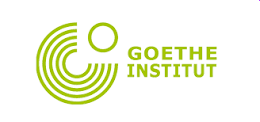 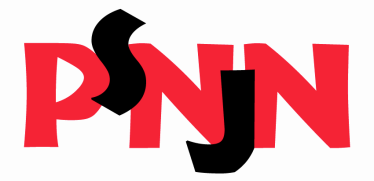 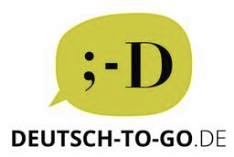        „Lust auf Lesen?” – VI Ogólnopolski Konkurs Języka Niemieckiego              Polskie Stowarzyszenie Nauczycieli Języka Niemieckiego                              Etap regionalny (A1-A2)   – 02 marca 2023Droga Uczennico! Drogi Uczniu!Cieszymy się, że bierzesz udział w naszym Konkursie i życzymy Ci powodzenia!Pamiętaj! Nie musisz rozumieć każdego słowa, aby zrozumieć, o czym jest tekst!Za test możesz uzyskać maksymalnie 40 punktów.TEXT 1Autobahnen: Auf der A7 durch DeutschlandDeutschland hat mit über 13.000 Kilometern das zweitgrößte Autobahnnetz in Europa. Mehr Autobahnen gibt es in Europa nur noch in Spanien. Auf Autobahnen kommt man schneller voran als auf Landstraßen: Es gibt keine Ampeln, keine Kreuzungen und keinen Gegenverkehr. Man kann also gut überholen. Erlaubt sind nur Fahrzeuge, die schneller als 60 Kilometer pro Stunde fahren können. Mofas, Fahrräder und Fußgänger haben dort nichts zu suchen.Alle Autobahnen haben eine Nummer. Ist die Zahl einstellig, z.B. A7 oder A8, sind diese Autobahnen besonders lang. Die längste Autobahn Deutschlands ist die A7: Man kann auf ihr von der dänischen Grenze bis zur österreichischen Grenze fahren oder natürlich auchumgekehrt.Übrigens, Autobahnen mit geraden Zahlen wie die A8 oder die A96 verlaufen in West-Ost-Richtung, Autobahnen mit ungeraden Zahlen wie die A7 oder die A93 in Nord-Süd-Richtung.Na dann: Gute Fahrt!Quelle: https://www.deutsch-to-go.de/wp-content/uploads/2020/11/HV_Transkription_Autobahnen_Auf_der_A7_durch_Deutschland_Deutsch_to_go_IP.pdfZadanie 1Które zdanie jest zgodne z treścią powyższego tekstu, a które nie? Zaznacz znakiem X w odpowiedniej rubryce: richtig (prawda) lub falsch (fałsz). Za każde poprawne rozwiązanie otrzymasz 1 punkt (maks. 5 punktów). Zadanie 2Do każdego słowa występującego w tekście powyżej dobierz odpowiednią definicję. Jedna definicja nie pasuje do żadnego ze słów. Za każdą poprawną odpowiedź otrzymasz 1 punkt (maks. 5 punktów). 2.1.das Fahrzeug		a. Eine Person auf der Straße2.2. die Zahl			b. Ein Transportmittel, z.B. ein Auto, ein Fahrrad, ein Mofa2.3.die Autobahn 		c. Sie ist rot, gelb oder grün und steht an der Kreuzung.2.4. der Fußgänger		d. Eine Linie zwischen zwei Ländern, z.B. zwischen Polen und                   Deutschland2.5.die Grenze			e. Zum Beispiel: zwanzig, vierundsiebzig, hundert				f. Eine Straße für Autos ohne Ampeln und Kreuzungen UWAGA!  z.B. = zum Beispiel  - na przykład2.1. _____	2.2. _____ 	2.3. _____	2.4. _____	2.5. _____	TEXT 2          SelfiesAlle machen Selfies: Kinder, Erwachsene, halb Hollywood, Politiker, Sportler und sogar der Papst!Die ganze Welt ist anscheinend verrückt nach digitalen Selbstportraits: 35 Millionen gibt es allein davon auf Instagram. Wer die Selfies nicht dort teilt, lädt sie bei Facebook, Twitter oder Whatsapp hoch.Und was glauben Sie ... wer postet mehr Selfies? Männer oder Frauen? Frauen posten mit 64 % die meisten Selfies. Aber das Interessante ist: 34 % der Männer bearbeiten ihre Fotos mit Photoshop, bevor sie sie hochladen. Von den Frauen machen das nur 13 %! Am häufigsten werden die Gesichtsfarbe, die Augenfarbe und die Augenform verändert.19 % aller Selfies entstehen übrigens im Urlaub, ebenso viele zu Hause im Wohnzimmer. Und am fleißigsten knipsen sich die Einwohner von Makati City, das ist eine Stadt auf den Philippinen. Die Berliner Bevölkerung liegt mit der Zahl ihrer Selfies nicht unter den Top 100.Quelle: https://www.deutsch-to-go.de/wp-content/uploads/2015/02/HV_Transkription_Selfies_Deutsch_to_go_IP.pdfZadanie 3Które uzupełnienia zdań są prawidłowe? Zakreśl a, b lub c na podstawie powyższego tekstu. Za każdą poprawną odpowiedź otrzymasz 1 punkt (maks. 5 punktów).3.1. Kinder, Erwachsene, Politiker und Sportler machen … .Selfies			b. Urlaub		c.  Sport3.2. Alle teilen ihre … auf Instagram, Facebook, Twitter oder Whatsapp.Welt			b. Frauen		c. Selbstportraits3.3. Mehr Frauen als Männer … ihre Fotos.bearbeiten		b. posten		c. verändern3.4. Männer und Frauen machen meistens ihre Gesichtsfarbe, ihre Augenfarbe und ihre Gesichtsform … .gleich			b. häufig		c. anders4.5. Auf den Phillippinen … sich die Einwohner am fleißigsten.fotografieren		b. besuchen		c. treffen	Zadanie 4Do podanych rzeczowników utwórz formę liczby pojedynczej. Nie zapomnij o prawidłowym rodzajniku. Za każdą poprawną odpowiedź  otrzymasz 1 punkt (maks. 5 punktów).4.1.die Kinder - ___________________4.2.die Männer - ___________________4.3.die Frauen - ___________________4.4.die Fotos - _____________________4.5.die Sportler - ___________________TEXT 3     Die Deutschen und ihr KaffeeNicht Wasser, nicht Wein, nicht Bier, sondern Kaffee ist das Lieblingsgetränk der Deutschen. Hätten Sie das gedacht? 86 % der Erwachsenen trinken täglich oder mehrmals wöchentlich Kaffee. Jedes Jahr sind das pro Kopf 162 Liter Kaffee. Im Vergleich dazu: Der Deutsche trinkt nur 143 Liter Wasser oder 107 Liter Bier.Was vielleicht auch noch ganz interessant ist: Jede vierte Tasse Kaffee, die in Deutschland getrunken wird, wird nicht zu Hause getrunken. Wenn die Deutschen Kaffee trinken gehen, dann am liebsten in Bäckereien oder Stehcafés.Und wenn Deutsche ihren Kaffee nicht daheim genießen, trinken 60 % von ihnen am liebsten traditionellen Kaffee. Von den restlichen 40 % bevorzugen die meisten italienische Kaffeespezialitäten wie Latte Macchiato oder Cappuccino.Quelle: https://www.deutsch-to-go.de/wp-content/uploads/2015/08/HV_Transkription_Die_Deutschen_und_ihr_Kaffee_Deutsch_to_go_IP.pdfZadanie 5Uzupełnij zdania na podstawie treści powyższego tekstu. W każdej luce może znaleźć się tylko jedno słowo. Za każdą poprawnie uzupełnioną lukę otrzymasz 1 punkt (maks. 5 punktów).5.1. Kaffee ist das Lieblingsgetränk in  _________________.5.2. Der Deutsche trinkt  _________ Kaffee als Wasser oder Bier.5.3. Jede vierte Tasse Kaffee ________ man nicht zu Hause.  5.4. Die ___________ trinken in Bäckereien und Stehcafes am liebsten.  5.5. 40% der Deutschen trinken am liebsten Kaffeespezialitäten aus ______________.Zadanie 6Znajdź w tekście pasujące słowa o tym samym lub podobnym znaczeniu. Za każde poprawnie zapisane słowo otrzymasz 1 punkt (maks. 6 punktów).6.1. nicht langweilig - __________________6.2. zu Hause - ______________________6.3. jeden Tag - ______________________6.4. aus Italien  - _____________________6.5. in der Woche - ___________________Zadanie 7Która informacja na temat Niemiec jest prawdziwa? Zakreśl odpowiednio a, b lub c. Za każdą poprawną odpowiedź otrzymasz 1 punkt (maks. 10 punktów).7.1. Deutschland besteht aus … .a) Bundesländern	         		b) Kantonen			c) Woiwodschaften7.2. Der Bundeskanzler von Deutschland heißt  … .a) Frank-Walter Steinmeier		b) Karl Nehammer		c) Olaf Scholz7.3. Die Hauptstadt von Deutschland ist … .a) Bonn				b) Berlin			c) München7.4. Deutschland grenzt an ... Ländern.a) sieben				b) acht 			c) neun7.5. Der höchste Berg in Deutschland heißt … .a) die Zugspitze			b) der Großglockner		c) die Dufourspitze7.6. Die Flagge von Deutschland hat drei Farben: schwarz, rot und … .a) gelb					b) gold		   		c) orange7.7. Der längste Fluss in Deutschland heißt … . a) der Rhein 				b) die Weser			c) die Elbe7.8. Deutschland feiert man den Nationalfeiertag am … .a) 9. November			b) 1. August			c) 3. Oktober7.9. Die bekannte Torte aus Schwarzwald heißt … .  a) Sachertorte				b) Kirschtorte			c) Sahnetorte7.10. Daniel Brühl ist … .a) ein Schauspieler			b) ein Sänger			c) ein Maler richtigfalsch1.1.In Deutschland gibt es das größte Autobahnnetz in Europa.1.2.Auf Autobahnen fährt man schneller als auf Landstraßen.1.3.Auf Autobahnen dürfen Mofas und Fahrräder 60 Kilometer pro Stunde fahren.1.4.Die Autobahn A7 ist in Deutschland am kürzesten.1.5.Gerade Zahlen von Autobahnen bedeuten die West-Ost-Richtung.